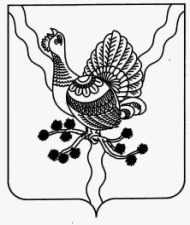 СОВЕТ МУНИЦИПАЛЬНОГО РАЙОНА «СОСНОГОРСК»«СОСНОГОРСК» МУНИЦИПАЛЬНÖЙ РАЙОНСА СÖВЕТ_____________________________________________________________________________РЕШЕНИЕКЫВКÖРТÖД«___» _____________ 201__                                                                      № _____О внесении изменений в решение Совета муниципального района «Сосногорск» от 25.02.2009 № XVIII-199 «О некоторых вопросах муниципальной службы в муниципальном образовании муниципального района «Сосногорск»В соответствии с Законом Республики Коми от 23.11.2016 N 117-РЗ «О внесении изменений в Закон Республики Коми «О некоторых вопросах муниципальной службы в Республике Коми», Уставом муниципального образования муниципального района «Сосногорск» Совет муниципального района «Сосногорск» решил:Внести в Положение о муниципальной службе муниципального образования муниципального района «Сосногорск», утвержденное решением Совета муниципального района «Сосногорск» от 25.02.2009 № XVIII-199 «О некоторых вопросах муниципальной службы в муниципальном образовании муниципального района «Сосногорск» (далее - Положение) следующие изменения: В реестре должностей муниципальной службы в муниципальном образовании муниципального района «Сосногорск» (приложение 1 к Положению) раздел I «Перечень должностей в аппарате Совета муниципального района «Сосногорск» исключить.2. Настоящее решение вступает в силу со дня его официального опубликования.Глава муниципального района «Сосногорск» -председатель Совета района                                                                  В.Г. Гаврилов ПОЯСНИТЕЛЬНАЯ ЗАПИСКАк проекту решения Совета муниципального района «Сосногорск»«О внесении изменений в решение Совета муниципального района «Сосногорск» от 25.02.2009 № XVIII-199 «О некоторых вопросах муниципальной службы в муниципальном образовании муниципального района «Сосногорск»Данный проект решения разработан в соответствии с Законом Республики Коми от 23.11.2016 N 117-РЗ «О внесении изменений в Закон Республики Коми «О некоторых вопросах муниципальной службы в Республике Коми».  Настоящим проектом вносятся изменения в положение о муниципальной службе муниципального образования муниципального района «Сосногорск», утвержденное решением Совета муниципального района «Сосногорск» от 25.02.2009 № XVIII-199 «О некоторых вопросах муниципальной службы в муниципальном образовании муниципального района «Сосногорск» в соответствии с которыми в реестре должностей муниципальной службы в муниципальном образовании муниципального района «Сосногорск» (приложение 1 к Положению) исключается раздел I «Перечень должностей в аппарате Совета муниципального района «Сосногорск».Начальник организационного отдела аппарата Совета муниципального района «Сосногорск»                                   О.В. Соболева